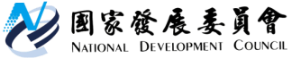 國家發展委員會 新聞稿110年10月份景氣概況發布日期：110年11月26日發布單位：經濟發展處110年10月景氣對策信號綜合判斷分數為39分，較上月增加1分，燈號續呈紅燈；景氣領先指標續呈上升，同時指標經回溯修正後呈連續3個月上升，反映疫情衝擊影響已漸縮減。外需部分，受惠全球經濟穩定成長，終端消費需求穩健，加以5G、高效能運算等新興科技應用需求續強，且傳產貨品需求亦持續熱絡，帶動10月貿易、生產及金融面指標持續擴增；內需部分，隨疫情趨穩，且政府推出振興五倍券及各項加碼措施帶動下，批發、零售及餐飲業營業額較去年同期擴增，且勞動市場就業狀況亦持續改善。展望未來，國內疫情穩定，加上年底消費旺季及政府振興措施帶動下，內需消費可望持續回溫；投資方面，國內半導體供應鏈持續擴大投資，以及綠能投資持續擴增，均有助推升國內投資動能；出口方面，受惠全球經濟持續回升，主要國家推動基礎建設，加以歐美年終採購旺季屆臨，動能可望延續。惟變種病毒疫情肆虐及供應鏈瓶頸問題持續干擾，後續發展仍須審慎關注，並妥為因應。1.景氣對策信號（詳圖1、圖2）110年10月為39分，較上月增加1分，燈號續呈紅燈。9項構成項目中，製造業銷售量指數、批發、零售及餐飲業營業額皆由黃紅燈轉呈紅燈，分數各增加1分；海關出口值由紅燈轉呈黃紅燈，分數減少1分；其餘6項燈號不變。個別構成項目說明如下：貨幣總計數M1B變動率：年增率15.1%，與上月持平，燈號續呈紅燈。股價指數變動率：由上月36.6%減至30.5%，燈號續呈紅燈。工業生產指數變動率：由上月下修值11.8%增至12.3%，燈號續呈紅燈。非農業部門就業人數變動率：由上月-0.74%增至-0.52%，燈號續呈藍燈。海關出口值變動率：由上月24.2%減至15.6%，燈號由紅燈轉呈黃紅燈。機械及電機設備進口值變動率：由上月31.0%減至24.0%，燈號續呈紅燈。製造業銷售量指數變動率：由上月下修值8.4%增至12.2%，燈號由黃紅燈轉呈紅燈。批發、零售及餐飲業營業額變動率：由上月上修值7.1%增至13.6%，燈號由黃紅燈轉呈紅燈。製造業營業氣候測驗點：由上月上修值101.8點減至101.3點，燈號續呈黃紅燈。2.景氣指標(1)領先指標領先指標不含趨勢指數為103.79，較上月上升0.88%（詳表1、圖3）。7個構成項目經去除長期趨勢後，4項較上月上升，包括工業及服務業受僱員工淨進入率、建築物開工樓地板面積、實質半導體設備進口值、外銷訂單動向指數；其餘3項較上月下滑，分別為：製造業營業氣候測驗點、股價指數、實質貨幣總計數M1B。(2)同時指標同時指標不含趨勢指數為102.76，較上月上升0.44%（詳表2、圖4）。7個構成項目經去除長期趨勢後，3項較上月上升，包括電力（企業）總用電量、批發、零售及餐飲業營業額、非農業部門就業人數；其餘4項較上月下滑，分別為：工業生產指數、實質機械及電機設備進口值、製造業銷售量指數、實質海關出口值。(3)落後指標落後指標不含趨勢指數為105.56，較上月上升1.35%（詳表3、圖5）。5個構成項目經去除長期趨勢後，4項較上月上升，包括製造業存貨價值、失業率、製造業單位產出勞動成本指數、金融業隔夜拆款利率，僅全體金融機構放款與投資較上月下滑。聯 絡 人：經濟發展處吳明蕙處長、郭重附科長聯絡電話：(02)2316-5851、5346下次發布日期為 110年12月27日（星期一）下午4時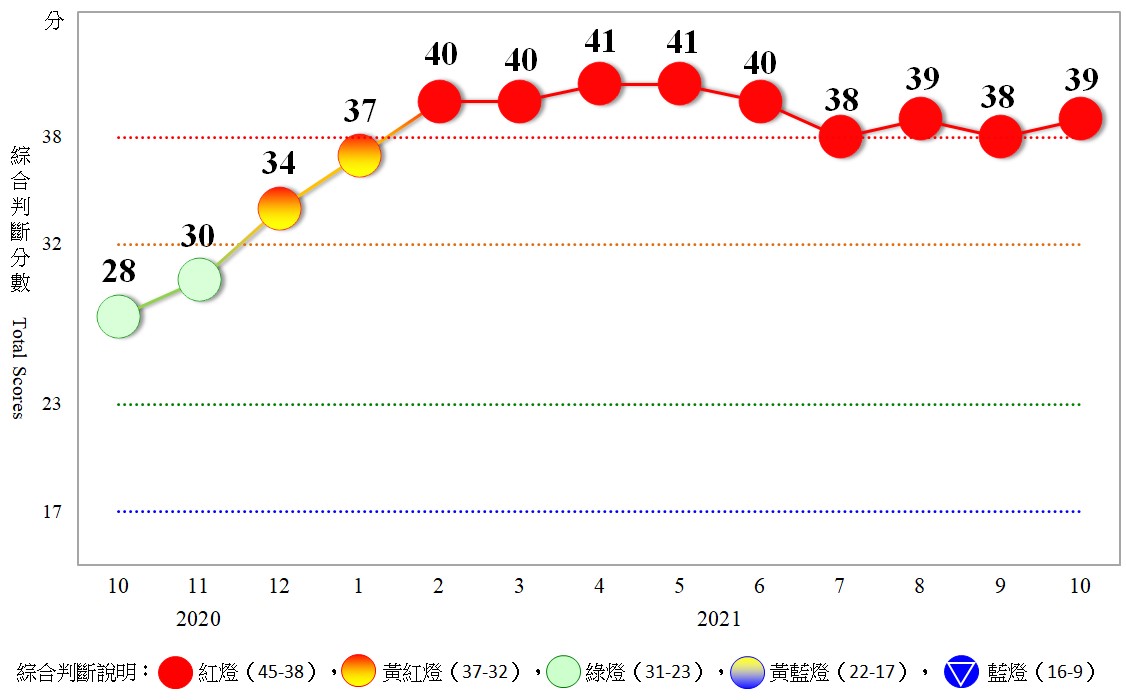 圖1  近1年景氣對策信號走勢圖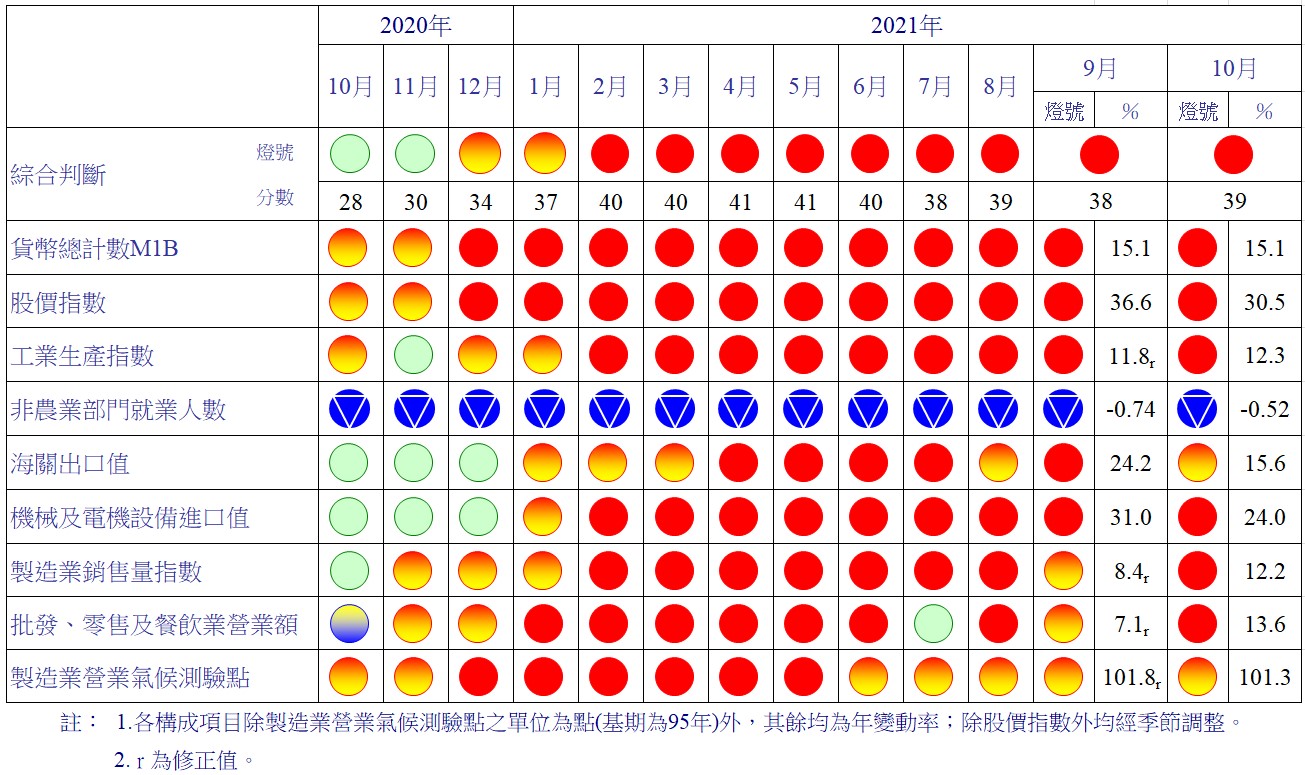 圖2  一年來景氣對策信號表1  景氣領先指標指數註：1.本表構成項目指數為經季節調整、剔除長期趨勢，並平滑化與標準化後之數值。以下表同。    2.外銷訂單動向指數採用以家數計算之動向指數。    3.淨進入率＝進入率—退出率。    4.建築物開工樓地板面積僅包含住宿類（住宅）、商業類、辦公服務類、工業倉儲類4項統計資料。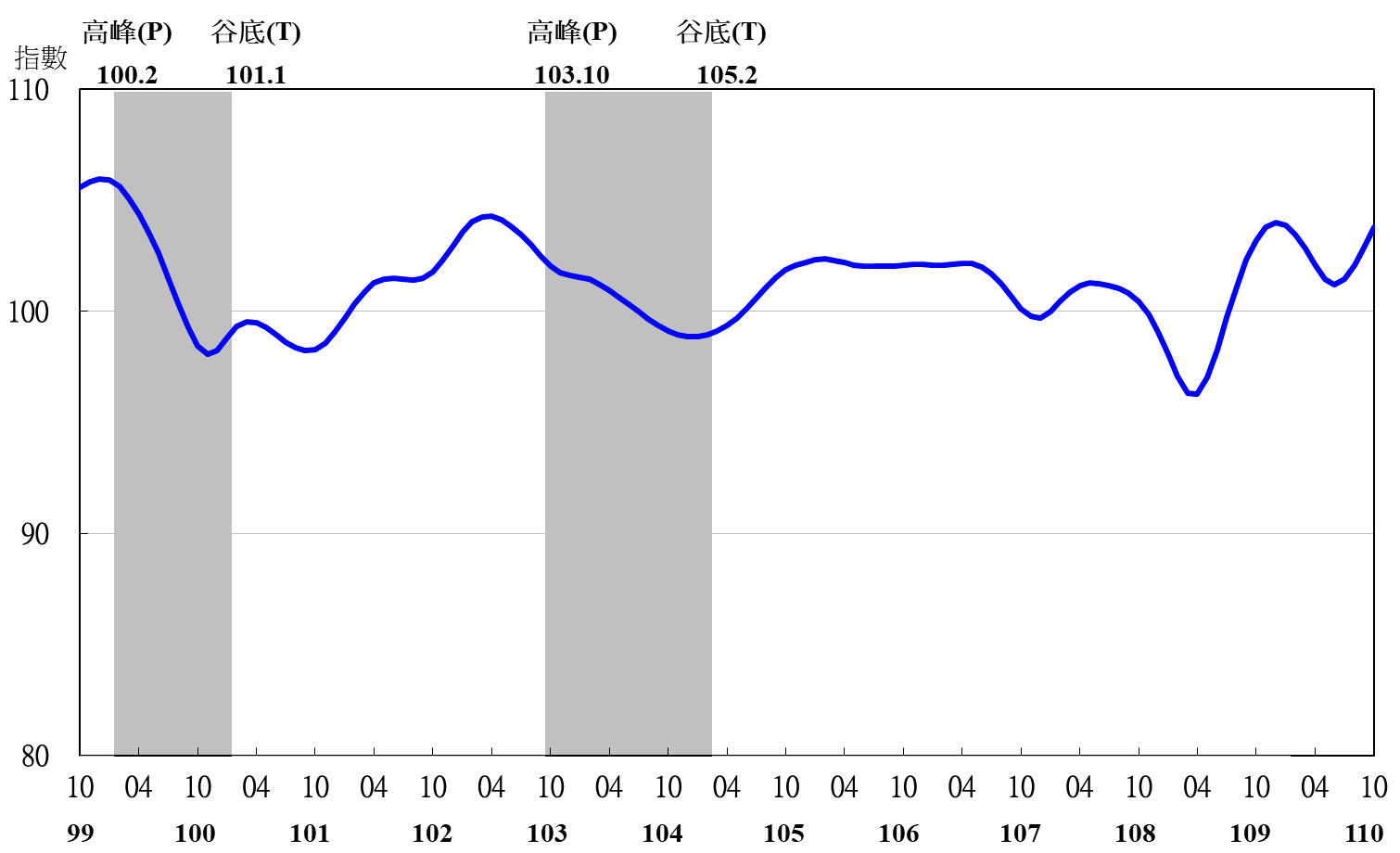 圖3  領先指標不含趨勢指數走勢圖註：陰影區表景氣循環收縮期，以下圖同。表2  景氣同時指標指數圖4  同時指標不含趨勢指數走勢圖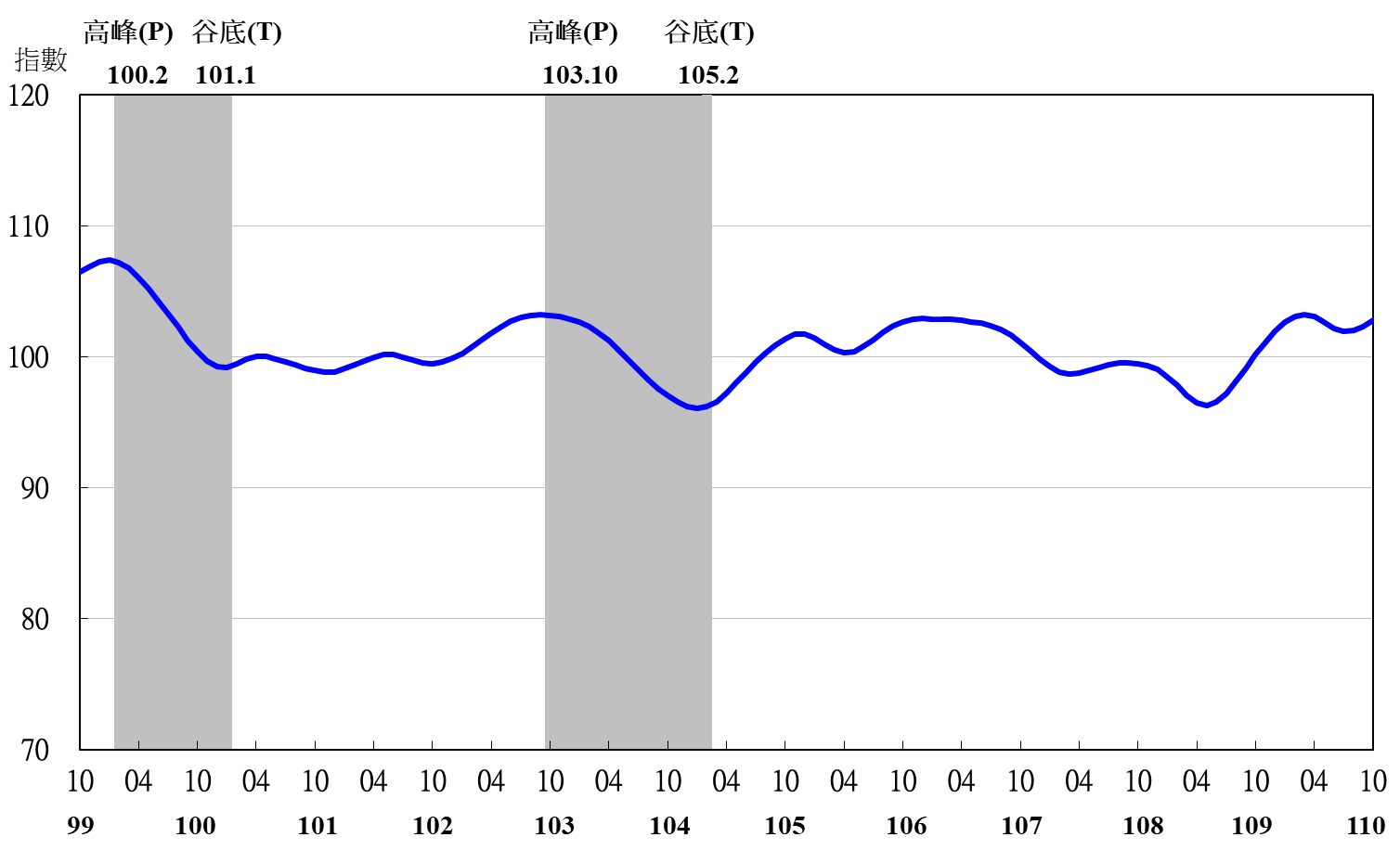 表3  景氣落後指標指數註：1.失業率取倒數計算。圖5  落後指標不含趨勢指數走勢圖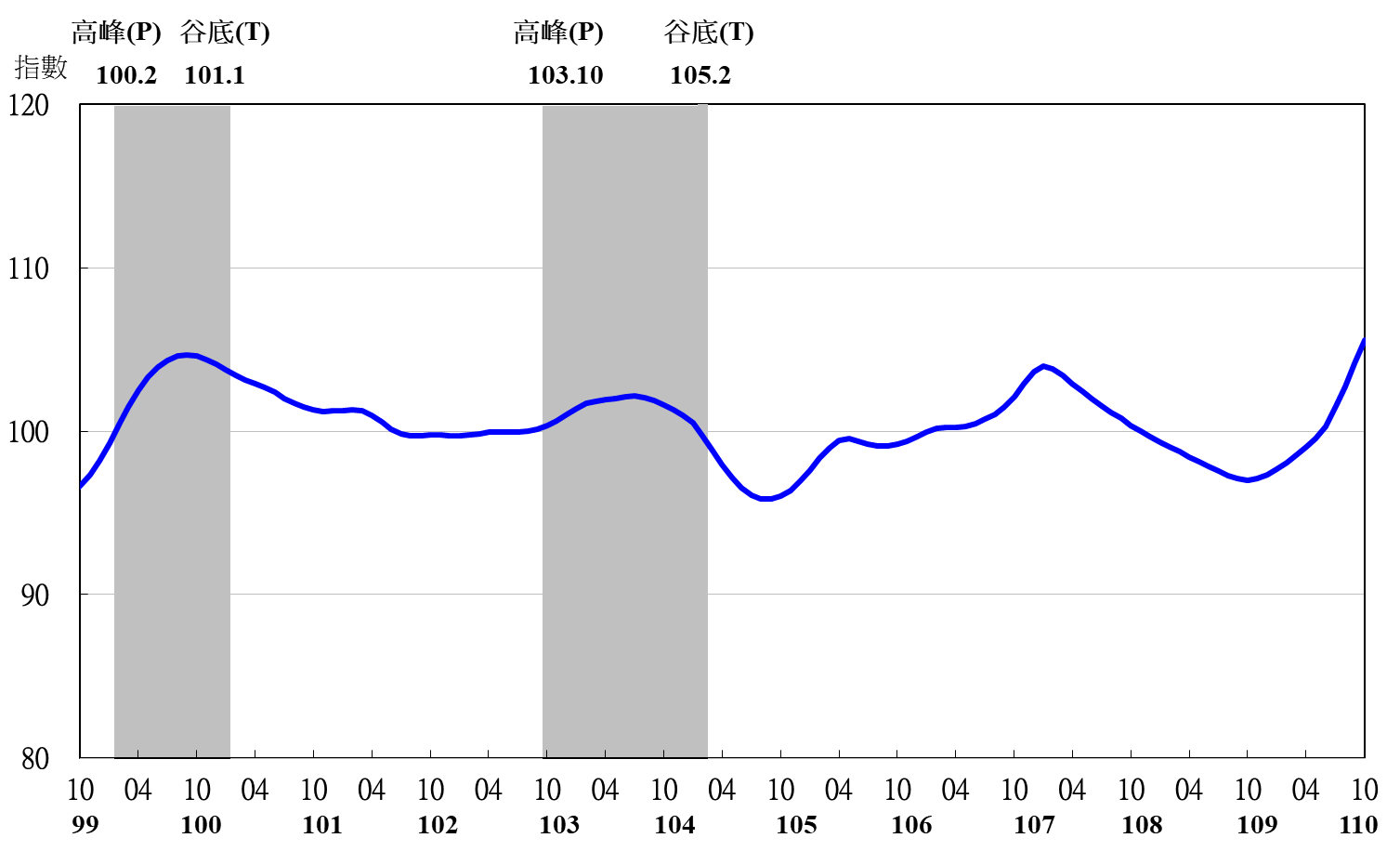 項　　　　　目110年 (2021)110年 (2021)110年 (2021)110年 (2021)110年 (2021)110年 (2021)110年 (2021)項　　　　　目4月5月6月7月8月9月10月不含趨勢指數102.10101.45101.18101.46102.09102.88103.79　較上月變動 (%)-0.72-0.64-0.270.280.620.78 0.88構成項目1外銷訂單動向指數2100.77100.65100.61100.63100.71100.86 101.02 實質貨幣總計數M1B100.82100.78100.72100.63100.51100.38 100.26 股價指數100.90100.90100.86100.76100.61100.43 100.24 工業及服務業受僱員工淨進入率398.7598.1998.2198.99100.16101.43 102.69 建築物開工樓地板面積499.2399.0698.9799.0299.1999.50 99.99 實質半導體設備進口值100.0199.9699.97100.09100.31100.59 100.89 製造業營業氣候測驗點101.21100.99100.74100.46100.1899.88 99.57 項　　　　　　　目110年 (2021)110年 (2021)110年 (2021)110年 (2021)110年 (2021)110年 (2021)110年 (2021)項　　　　　　　目4月5月6月7月8月9月10月不含趨勢指數103.03 102.63 102.16 101.93 102.00 102.31 102.76 　較上月變動 (%)-0.15 -0.39 -0.45 -0.23 0.06 0.31 0.44 構成項目工業生產指數101.18 101.21 101.17 101.05 100.89 100.73 100.57 電力(企業)總用電量100.39 100.49 100.55 100.77 101.18 101.82 102.64 製造業銷售量指數101.32 101.40 101.40 101.34 101.25 101.14 101.02 批發、零售及餐飲業營業額101.32 100.99 100.68 100.57 100.73 101.05 101.43 非農業部門就業人數99.76 99.05 98.44 98.12 98.08 98.21 98.42 實質海關出口值100.62 100.60 100.54 100.47 100.40 100.34 100.28 實質機械及電機設備進口值100.82 100.82 100.80 100.77 100.71 100.60 100.47 項　　　　　　　目110年 (2021)110年 (2021)110年 (2021)110年 (2021)110年 (2021)110年 (2021)110年 (2021)項　　　　　　　目4月5月6月7月8月9月10月不含趨勢指數99.01 99.55 100.31 101.42 102.76 104.15 105.56 　較上月變動 (%)0.48 0.54 0.77 1.11 1.32 1.36 1.35 構成項目失業率199.76 99.27 98.94 98.95 99.24 99.70 100.22 製造業單位產出勞動成本指數98.79 98.92 99.20 99.63 100.11 100.58 101.05 金融業隔夜拆款利率99.98 99.99 100.00 100.01 100.02 100.03 100.04 全體金融機構放款與投資100.54 100.66 100.74 100.76 100.71 100.61 100.49 製造業存貨價值99.88 100.69 101.46 102.18 102.84 103.46 104.07 